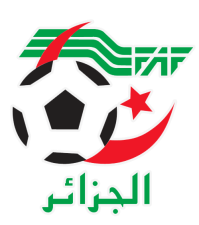 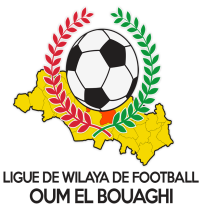              FEDERATION ALGERIENNE DE FOOTBALL                   LIGUE DE WILAYA DE FOOTBALL D’OUM EL BOUAGHIDESIGNATION ARBITRESSENIORS WILAYA 07eme JOURNÉESAISON 2021-2022JEUDI 10/02/2022VENDREDI 11/02/2022SOUS TOUTES RESERVESRAPPEL    ( Article  21 )Il est porté a votre connaissance que l’application de l’article 21 des règlements généraux de la FAF est obligatoire pour toutes rencontres officielles. À cet effet les clubs qui reçoivent doivent obligatoirement s’assurer de la présence d’un médecin et d’une ambulance si l’absence du médecin ou de l’ambulance est constatée par l’arbitre celui-ci annule la rencontre et le club est sanctionnepar l’article 21 des R/G de la FAF..CONSULTATION DU SITE INTERNETLes clubs sont tenus de consulter le Site Internet de la liguehttp://www.lwfoeb.dz/ pour prendre connaissance des éventuelles modifications dans la programmation et changements des lieux de rencontres et/ou horaire.LieuxRencontresHeuresArbitre & Arbitres assistantDéléguéOUM EL BOUAGHIESSR / CRBH12H00ZEROUKI-BOUDEBOUZA-CHELLALROUAG N.LieuxRencontresHeuresArbitre & Arbitres assistantDéléguéKSAR SBAHICRBB / USHD14H30FERHI-SID-GHOULBOUMAARAFSOUK NAAMANENRBBC / USB14H30BENZOUAI-BOUAFIA-BOUGRIDAMAROUF.NMESKIANAJBJ / WSBBS14H30CHAFAI-BENSIAHMED-ATAMNIAMOHAMEDIAIN BABOUCHEESAZ / USAM14H30BOUAZIZ-BOULAKHOUA-MEBROUKGROUNOUM EL BOUAGHIDSSR / DJS14H00MAFEZ-DERBAL-AGOUNDEHNOUN